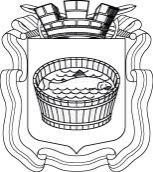 Ленинградская область                           Лужский муниципальный район Лужское городское поселениеПОСТАНОВЛЕНИЕ                                                               31 октября 2017 года    № 39                                                                           О назначении публичных слушаний по проекту Правил благоустройства территории Лужского городского поселенияВ соответствии с Федеральным законом от 06.10.2003 г. № 131-ФЗ «Об общих принципах организации местного самоуправления в РФ», Градостроительным кодексом РФ, Законом Ленинградской области от 10 июля 2014 г. № 48-оз "Об отдельных вопросах местного значения сельских поселений Ленинградской области, постановляю: 	1.	Назначить публичные слушания по проекту Правил благоустройства территории Лужского городского поселения (далее – Проект).	2. Создать комиссию по подготовке и проведению публичных слушаний по проекту Правил благоустройства территории Лужского городского поселения (далее – Комиссия) в составе согласно приложению.	3. Установить:	3.1. Публичные слушания проводятся с участием граждан, проживающих на территории Лужского городского поселения Ленинградской области, правообладателей земельных участков и объектов капитального строительства, расположенных на указанной территории, лиц, законные интересы которых могут быть нарушены в связи с реализацией таких проектов.	3.2. Дата, время и место проведения публичных слушаний по проекту: 	- 15 ноября 2017 г. в 13.00 по адресу: Ленинградская область, г. Луга, пр. Кирова, д. 73, каб. 132.	4. Комиссии:	4.1. Провести публичные слушания по Проекту.	4.2. Подготовить заключение о результатах публичных слушаний и обеспечить официальное опубликование.	4.3. Организовать выставку-экспозицию демонстрационных материалов Проекта по адресу: Ленинградская область, г. Луга, пр. Кирова, д.73, каб.127 с 07 ноября 2017 г. по 14 ноября 2017 г. с 10.00 до 12.00 час.	5. Замечания и предложения по вынесенному на публичные слушания Проекту могут быть представлены заинтересованными лицами в Комиссию в письменной форме по адресу: Ленинградская область, г. Луга, пр. Кирова, д.73, каб. 127, с момента официального опубликования информации о проведении публичных слушаний по  14 ноября 2017 г. с 9.00 до 12.00 и с 13.00 до 16.00 час.; 15 ноября 2017 г. с 9.00 до 12.00 час.6. Проект размещен на официальном сайте администрации Лужского муниципального района Ленинградской области по адресу: http://www.luga.ru/msu/adm/kom_otd/luga/urban и в газете «Лужская правда» от 26.10.2017 г. № 84.	7. Настоящее постановление подлежит официальному опубликованию.	8. Контроль за исполнением настоящего постановления оставляю за собой.Глава Лужского городского поселения,исполняющий полномочия председателя Совета депутатов	                                                                           В.Н. Степанов Приложение к постановлениюот 31.10.2017 г. № 39Состав Комиссии по подготовке и проведению публичных слушаний по проекту Правил благоустройства территории Лужского городского поселенияПредседатель Комиссии:Султанов Марс Минзагитович – заместитель главы администрации Лужского муниципального района Ленинградской области Заместитель председателя Комиссии:Япаев Сергей Александрович – заведующий отделом архитектуры и градостроительства – главный архитектор администрации Лужского муниципального района Секретарь: Войтикова Елена Сергеевна  – специалист 1 категории отдела городского хозяйства администрация Лужского муниципального районаЧлены комиссии:- Степанов Владимир Николаевич – Глава Лужского городского поселения, исполняющий полномочия председателя Совета депутатов - Кузьмин Евгений Иванович – заведующий отделом городского хозяйства администрации Лужского муниципального района 